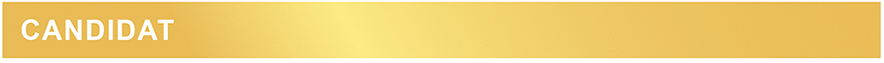 Nom   |       Prénom  |       Fonction |        Entreprise |        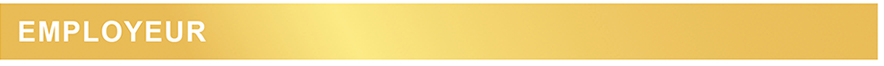 Nom du signataire autorisé par l’employeur |       Fonction |       Entreprise |      Adresse |       Ville |           Province |           Code postal |      Courriel |       Nous consentons à la présentation de ce candidat dans le cadre du Gala des Grands prix d’excellence en transport de l’AQTr.Signature |       Date |      